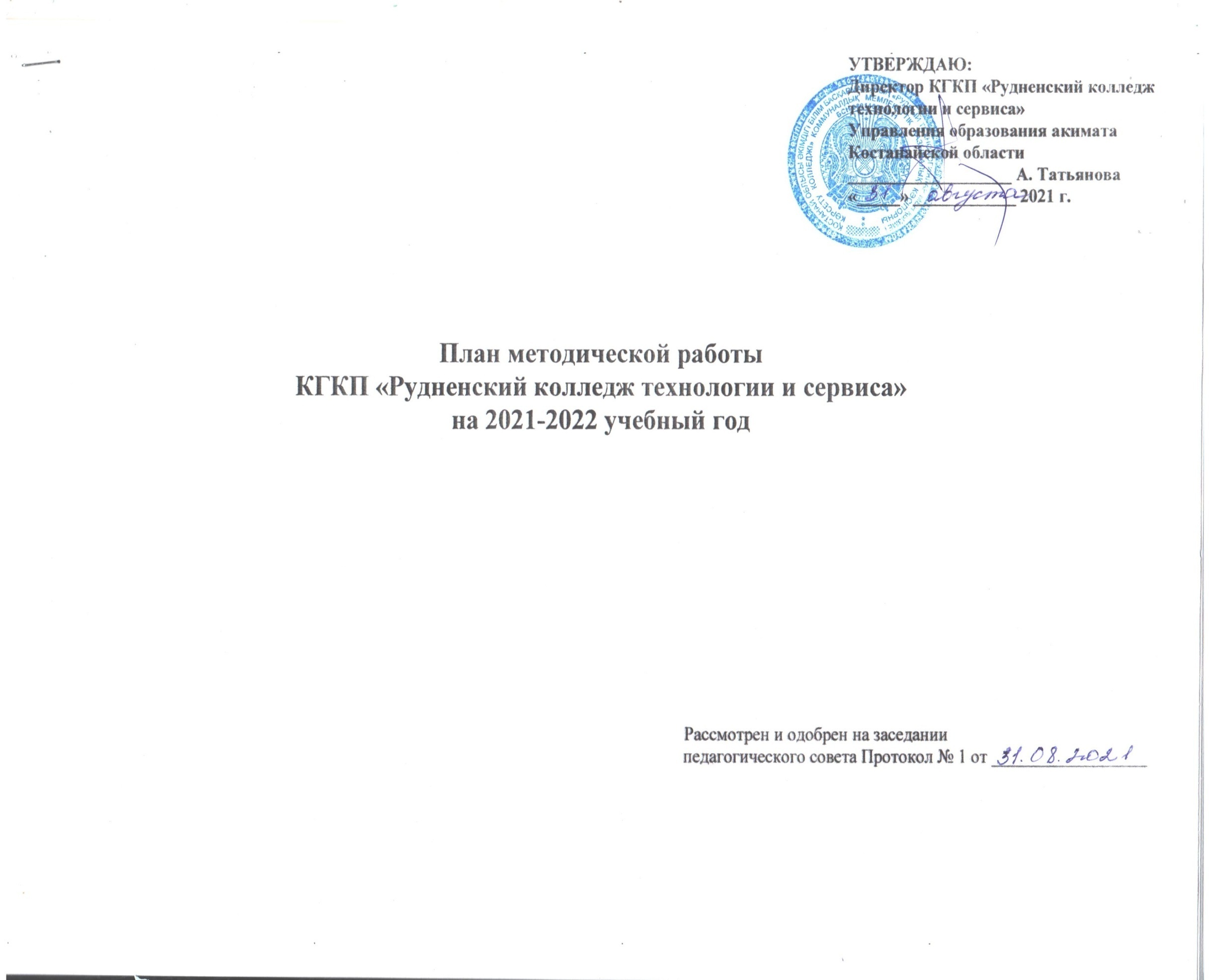 Миссия колледжа: Подготовка высококвалифицированных и конкурентоспособных специалистов, соответствующих потребности рынка труда и задачам индустриально-инновационного развития страныМетодическая тема: «Совершенствование профессиональной компетентности педагогов, как фактор повышения качества образования и формирования конкурентоспособного специалиста в условиях модульного обучения».Цель: создание необходимого потенциала организационных, методических предпосылок для решения проблемы повышения эффективности учебно-воспитательного процесса, ориентированного на развитие индивидуальной личности.Задачи:Повышать эффективность образовательной деятельности на основе использования активных методов и форм обучения и внедрения технологии модульного обученияОсуществлять мониторинг и диагностику успешности образования, уровня профессиональной компетентности и методической подготовки педагогов.Систематизировать деятельность педагогов по темам самообразования, активизировать работу по выявлению, обобщению и распространению передового педагогического опыта творчески работающих педагогов через различные формы работы.Оказать методическую помощь в подготовке к аттестации педагогических кадров.Мониторинг методической деятельности преподавателей и мастеров п/о.Информационное обеспечение о методической работе сайта колледжа.Ожидаемые результаты:• повышение эффективности образовательной деятельности на основе использования активных методов и форм обучения и внедрения технологии модульного обучения• систематизация деятельности педагогов по темам самообразования, активизация работы по выявлению, обобщению и распространению передового педагогического опыта творчески работающих педагогов через различные формы работы.•  оказание методической помощи в подготовке к аттестации педагогических кадров • Мониторинг методической деятельности педагогов и ПЦК • Информационное обеспечение о методической работе сайта колледжа.№Содержание работыСроки исполненияОтветственный за выполнениеФорма завершения1. Организационная работа1. Организационная работа1. Организационная работа1. Организационная работа1. Рассмотрение, корректировка и утверждение планов структурных подразделений (ПЦК, школа молодого педагога)АвгустЗам.директора по УРМетодистПлан работы2.Прогнозирование, планирование и организация повышения квалификации и профессиональной переподготовки педагоговВ течение годаЗам.директора по УРМетодистСертификаты3. Подготовка необходимых приказов: - О составе ПЦК и назначении председателей ПЦК. - О составе педагогического совета. - О составе методического совета. - О составе Школы молодого педагога. - О закреплении наставников ШМП.- О составе аттестующихся педагогов.- О составе аттестационной комиссии и составе экспертных комиссийСентябрьЗам.директора по УРМетодистприказы4. Утверждение планов: - работы ПЦК. - работы Школы молодого педагога. - работы научного общества обучающихся  «Эрудит». - методического совета. АвгустЗам.директора по УРМетодистПланы работы5.Рассмотрение, согласование и утверждение рабочих учебных программ АвгустЗам.директора по УРЗам.директора по УПРМетодистРабочие программы педагогов6. Организация участия педагогов в научно-практических конференциях  В течение годаМетодистРуководитель НОУСертификаты7. Участие в подготовке к Региональным конкурсам профмастерстваWorldSkillsФевральЗам.директора по УПРМетодистПлан подготовки2. Работа с нормативными документами 2. Работа с нормативными документами 2. Работа с нормативными документами 2. Работа с нормативными документами 2. Работа с нормативными документами 8. Изучение нормативных документов регламентирующих учебно-методическую деятельность, консультирование педагогов с дополнениями и изменениями НПАСентябрьЗам.директора по УРМетодистНаличие документов в методическом кабинете3. Организация работы методического совета3. Организация работы методического совета3. Организация работы методического совета3. Организация работы методического совета3. Организация работы методического совета9.Проведение заседаний методического совета.Согласно плануМетодист, председатели ПЦКПлан работы метод. Совета, протоколы метод.совета10. Корректировка плана заседаний ПЦК в соответствии с методической темой колледжа.СентябрьМетодистПлан4. Учебно-методическая деятельность.4. Учебно-методическая деятельность.4. Учебно-методическая деятельность.4. Учебно-методическая деятельность.11.Методическое сопровождение деятельности преподавателей по созданию планирующей документации (рабочие программы, КТП), методических рекомендаций по написанию контрольных работ.СентябрьЗам.директора по УРМетодистРабочие программы, КТП, рекомендации12.Посещение занятий администрацией колледжа.В течение года, согласно графикаЗам.директора по УР, УПР, методист, ст.мастер, зав.отделениемПлан-график, листы взаимопосещений13.Посещение и взаимопосещение учебных занятий педагогами и председателями ПЦК.В течение года, согласно графикаГрафик взаимопосещений занятий педагогами, председателями ПЦК, график проведения открытых занятийПлан-график, листы взаимопосещений14.Проведение предметных недель.В течение года, согласно графикаМетодист, председатели ПЦКПлан работы, график15.Проверка документации ПЦКАпрельметодистграфикПроверка поурочных планов при посещении занятий педагогов.В течение года, согласно графикаЗам.директора по УР,Зам.директора по УПРМетодист, ст.мастер, зав.отделением, председатели ПЦКМониторинг подготовленности педагогов к проведению занятий16.Проверка учебно-методических комплексов педагогов.Апрель Методист, председатели ПЦК, старший мастерСправка17.Оказание методической помощи педагогам при подготовке к учебным занятиям с использованием цифровых ресурсов.В течение годаметодистЖурнал консультаций18.Обновление нормативно-правовой базы, регламентирующей основную деятельность колледжа.  В течение годаМетодист, председатели ПЦКприказы19.Создание видеотеки с материалами открытых занятий.В течение годаМетодист, председатели ПЦКDV диски20.Рейтинговая оценка деятельности ИПР колледжа.ИюньАдминистрация колледжаСправка5. Научно-методическая деятельность5. Научно-методическая деятельность5. Научно-методическая деятельность5. Научно-методическая деятельность21.Контроль подготовки публикаций и научных статей В течение годаМетодист, председатели ПЦКМедиаплан 22.Организация участия педагогов в научных конференциях, семинарах, подготовка докладов.В течение годаМетодист, председатели ПЦКАналитическая справка 6. Повышение квалификации педагогов, аттестация6. Повышение квалификации педагогов, аттестация6. Повышение квалификации педагогов, аттестация6. Повышение квалификации педагогов, аттестация6. Повышение квалификации педагогов, аттестация23.Контроль прохождения курсов повышения квалификация совместно с НАО «Таlaп»В течение годаМетодистПлан проведения курсов24.Контроль выполнения индивидуальных планов и  планапо восполнению пробелов знаний и практических навыков обучающихся, возникших во время карантина при дистанционном обучении 
В течение годаМетодист, председатели ПЦКПланы25.Участие в организации стажировки педагогов на предприятияхВ течение годаЗам.директора по УПР, ст.мастерУдостоверение о прохождении стажировки26.Посещение открытых уроков опытных педагогов В течение годаАдминистрация,ПедагогиМатериалы открытых уроков27.Организация работы аттестационной комиссии, экспертной группытечение года(по отдельному плану)Методист, инспектор по кадрамАттестационные листы, протоколы, приказ и пр. 7. Организация деятельности Школы молодого педагога7. Организация деятельности Школы молодого педагога7. Организация деятельности Школы молодого педагога7. Организация деятельности Школы молодого педагога28.Утверждение плана работы ШМПсентябрьМетодист, руководитель ШМППлан работы ШМП29.Контроль деятельности ШМПтечение годаМетодистПлан работы ШМП, разработки занятий30.Анкетирование педагогов, участников работы ШМПСентябрь, январь, июньМетодист, руководитель ШМПРезультаты анкетирования31.Привлечение опытных педагогов к работе ШМП с целью обмена опытом  течение годаМетодист, руководитель ШМПСеминары